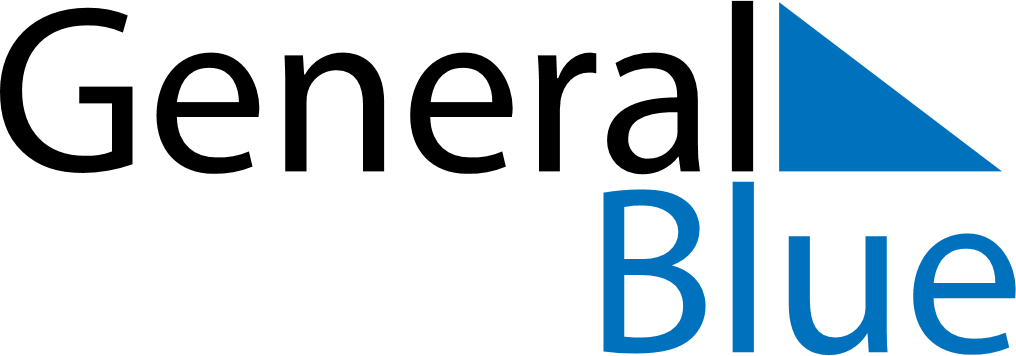 April 2021April 2021April 2021CyprusCyprusMondayTuesdayWednesdayThursdayFridaySaturdaySunday1234Cyprus National Day56789101112131415161718192021222324252627282930Good Friday